#4— Mopping up: reclaiming and retaining victory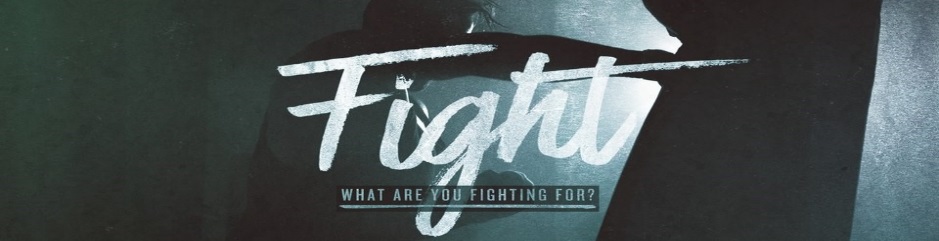 Big Idea: The Bible gives you 3 insights necessary to reclaim and retain control of spiritual strongholds in your life.I. Demons, like humans, were created with f______ of c_____ A) Satan and his demons chose to r______ against G_____     Ezekiel 28:12-15; Isaiah 14:12-14; Revelation 12:7-9B) Adam and Eve chose to give away their God-given d_________ II. Demons must be given p_________ to be active in our lives4 common ways we give demons permissionSIN  Ephesians 4: 26-2OCCULT practices 1 Corinthians 10:19-21UNFORGIVENESS Matthew 18:21-35; 6: 14-15LIES WE BELIEVE  Romans 1:25III. We must choose to take away p_________ from demonsA) You can r______ permission from demonsTo revoke permission granted by : 1) Sin—c_______ & r_______ of your sin 1John 1:9 2) Occult activity—r________ past activity 2Cor. 4:2a; Mat 18:18 3) Unforgiveness—f_______ others  Luke 6:37c4) Believing demonic lies—renounce lies; b______ truth John 8:32B) You can reclaim ground surrendered to demonsC___________                 C___________C___________	      C___________#4— Mopping up: reclaiming and retaining victoryBig Idea: The Bible gives you 3 insights necessary to reclaim and retain control of spiritual strongholds in your life.I. Demons, like humans, were created with f______ of c_____ A) Satan and his demons chose to r______ against G_____     Ezekiel 28:12-15; Isaiah 14:12-14; Revelation 12:7-9B) Adam and Eve chose to give away their God-given d_________ II. Demons must be given p_________ to be active in our lives4 common ways we give demons permissionSIN  Ephesians 4: 26-2OCCULT practices 1 Corinthians 10:19-21UNFORGIVENESS Matthew 18:21-35; 6: 14-15LIES WE BELIEVE  Romans 1:25III. We must choose to take away p_________ from demonsA) You can r______ permission from demonsTo revoke permission granted by : 1) Sin—c_______ & r_______ of your sin 1John 1:9 2) Occult activity—r________ past activity 2Cor. 4:2a; Mat 18:18 3) Unforgiveness—f_______ others  Luke 6:37c4) Believing demonic lies—renounce lies; b______ truth John 8:32B) You can reclaim ground surrendered to demonsC___________	C___________C___________	C___________